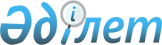 О внесении изменений в постановление акимата от 31 октября 2016 года № 485 "Об утверждении перечня субсидируемых видов средств защиты растений и предельных норм субсидий на 1 единицу (литр, килограмм, грамм, штук)"
					
			Утративший силу
			
			
		
					Постановление акимата Костанайской области от 4 июля 2017 года № 326. Зарегистрировано Департаментом юстиции Костанайской области 28 июля 2017 года № 7142. Утратило силу постановлением акимата Костанайской области от 12 июня 2020 года № 206
      Сноска. Утратило силу постановлением акимата Костанайской области от 12.06.2020 № 206 (вводится в действие по истечении десяти календарных дней после дня его первого официального опубликования).
      В соответствии со статьей 27 Закона Республики Казахстан от 23 января 2001 года "О местном государственном управлении и самоуправлении в Республике Казахстан", приказом Министра сельского хозяйства Республики Казахстан от 5 мая 2016 года № 204 "Об утверждении Правил субсидирования стоимости гербицидов, биоагентов (энтомофагов) и биопрепаратов, предназначенных для обработки сельскохозяйственных культур в целях защиты растений" (зарегистрирован в Реестре государственной регистрации нормативных правовых актов под № 13717) акимат Костанайской области ПОСТАНОВЛЯЕТ:
      1. Внести в постановление акимата Костанайской области от 31 октября 2016 года № 485 "Об утверждении перечня субсидируемых видов средств защиты растений и предельных норм субсидий на 1 единицу (литр, килограмм, грамм, штук)" (зарегистрировано в Реестре государственной регистрации нормативных правовых актов под № 6696, опубликовано 12 ноября 2016 года в газете "Костанайские новости") следующие изменения:
      заголовок изложить в следующей редакции:
      "Об утверждении перечня субсидируемых видов средств защиты растений и норм субсидий на 1 единицу (литр, килограмм, грамм, штук)";
      пункт 1 изложить в следующей редакции:
      "1. Утвердить прилагаемый перечень субсидируемых видов средств защиты растений и нормы субсидий на 1 единицу (литр, килограмм, грамм, штук).";
      перечень субсидируемых видов средств защиты растений и предельные нормы субсидий на 1 единицу (литр, килограмм, грамм, штук), утвержденный вышеуказанным постановлением, изложить в новой редакции согласно приложению к настоящему постановлению.
      2. Контроль за исполнением настоящего постановления возложить на курирующего заместителя акима Костанайской области.
      3. Настоящее постановление вводится в действие по истечении десяти календарных дней после дня его первого официального опубликования и распространяется на отношения, возникшие с 17 июля 2017 года. Перечень субсидируемых видов средств защиты растений и нормы субсидий на 1 единицу (литр, килограмм, грамм, штук)
					© 2012. РГП на ПХВ «Институт законодательства и правовой информации Республики Казахстан» Министерства юстиции Республики Казахстан
				
      Аким
Костанайской области

А. Мухамбетов
Приложение
к постановлению акимата
от 4 июля 2017 года № 326Утверждены
постановлением акимата
от 31 октября 2017 года № 485
№
Действующее вещество и группа гербицидов
Минимальная цена гербицида (аналога), тенге
Норма субсидий гербицида (аналога), тенге
1
2,4-Д + оксим дикамбы
2 087,00
2
ЧИСТАЛАН 40% к.э.
2 087,00
1 043,50
3
2,4-Д диметиламинная соль, 720 г/л
1 500,00
4
ВАЛСАМИН 72% в.р.
1 500,00
750,00
5
ДИАМИН 72% в.р.
1 500,00
750,00
6
ДИКАМИН Д 72% в.р.
3 000,00
750,00
7
ПИЛАР 2,4-Д 72% в.р.
2 100,00
750,00
8
СТРИГ 72 % в.р.
1 500,00
750,00
9
ГРЕЙН ЭКСТРА 2,4-Д в.р.
1 843,00
750,00
10
ФЛЕКС в.р.
1 815,00
750,00
11
2,4-Д БЕРЕКЕ 72% в.р.
2 810,00
750,00
12
ДЕЗОРМОН 72% в.к.
1 900,00
750,00
13
2,4-Д дихлорфеноксиуксусная кислота, 344 г/л + дикамба, 120 г/л
2 576,00
14
ФЛЕКС ДУО в.р.
2 576,00
1 288,00
15
2,4-Д дихлорфеноксиуксусной кислоты в виде 2-этилгексилового эфира, 600 г/л
2 150,00
16
ЭСТЕТ к.э.
2 150,00
1 075,00
17
ГРОЗА 60% к.э.
2 616,00
1 075,00
18
2,4-Д кислота в виде сложного 2-этилгексилового эфира, 300 г/л + флорасулам, 5,35 г/л
5 370,00
19
АССОЛЮТА м.к.
5 370,00
2 685,00
20
2,4-Д кислота в виде сложного 2-этилгексилового эфира, 410 г/л + флорасулам, 7,4 г/л
2 814,00
21
БАЛЕРИНА с.э.
4 800,00
1 407,00
22
ДИСКАТОР к.э.
5 845,00
1 407,00
23
ЭФИР ПРЕМИУМ с.э.
2 814,00
1 407,00
24
2,4-Д кислота в виде 2 - этилгексилового эфира, 500 г/л
1 610,00
805,00
25
ЗЕРНОМАКС к.э.
2 900,00
805,00
26
ОКТАПОН ЭКСТРА к.э.
1 610,00
805,00
27
2,4-Д кислота в виде 2 - этилгексилового эфира, 850 г/л
2 340,00
28
ЭСКАДРОН 70 к.э.
2 450,00
1 170,00
29
ЭСТЕРОН к.э.
2 400,00
1 170,00
30
ЭФФЕКТ к.э.
2 340,00
1 170,00
31
2,4-Д дихлорфеноксиуксусной кислоты в виде 2-этилгексилового эфира, 820 г/л
2 600,00
32
2,4-Д ЭФИРАН 82% в.р.
2 600,00
1 170,00
33
2,4-Д кислота в виде 2 - этилгексилового эфира, 905 г/л
2 000,00
34
ПРОГРЕСС к.э.
2 940,00
1 000,00
35
РОБУСТО СУПЕР к.э.
2 000,00
1 000,00
36
ЭСТЕРОН 600 к.э.
3 015,00
1 000,00
37
ЭФИР ЭКСТРА 905 к.э.
2 596,00
1 000,00
38
2 - этилгексиловый эфир клопиралида, 500 г/л
15 800,00
39
ЭЛЬФ к.э.
15 800,00
7 900,00
40
2,4-Д кислота в виде 2 - этилгексилового эфира, 300 г/л + лорасулам, 3, 7 г/л
4 625,00
41
ПРИМАДОННА с.э.
4 625,00
2 312,50
42
2,4 - Д кислота в виде 2 - этилгексилового эфира, 420 г/л + 2 - этилгексиловый эфир дикамбы кислоты, 60 г/л
3 050,00
43
ЭЛАНТ ПРЕМИУМ к.э.
3 050,00
1 525,00
44
2,4-Д кислота в виде 2 - этилгексилового эфира, 564 г/л
2 700,00
45
ЭЛАНТ к.э.
2 700,00
1 350,00
46
2,4-Д кислота в виде 2 - этилгексилового эфира, 564 г/л + метсульфурон - метил, 600 г/кг
2 900,00
47
ЭЛАМЕТ з.б.у.
2 900,00
1 450,00
48
2,4-Д кислота в виде 2 - этилгексилового эфира, 564 г/л + триасульфурон, 750 г/кг
3 350,00
49
БИАТЛОН з.б.у.
3 350,00
1 675,00
50
2,4-Д кислота в виде 2 - этилгексилового эфира, 720 г/л
2 340,00
51
ГРЕЙН к.э.
2 340,00
1 170,00
52
Д – АРМОН–Эфир 72% к.э.
2 550,00
1 170,00
53
2,4-Д кислота в виде 2 - этилгексилового эфира, 950 г/л
3 570,00
54
ЗЕНИТ к.к.р.
3 570,00
1 785,00
55
2,4-Д кислота в виде диметиламинной соли, 344 г/л + дикамбы кислота в виде диметиламинной соли, 120 г/л
2 750,00
56
ДИАМАКС в.р.
2 750,00
1 375,00
57
2,4-Д кислота в виде смеси аминных солей, 550 г/л
3 530,00
58
АЙКОН ФОРТЕ в.к.
3 530,00
1 765,00
59
2,4-Д кислота, 410 г/л + клопиралид, 40 г/л в виде сложных 2-этилгексиловых эфиров
3 050,00
60
КЛОПЭФИР к.э.
3 050,00
1 525,00
61
2,4-Д кислота в виде малолетучих эфиров, 500 г/л
3 150,00
62
ЭФИРАМ к.э.
3 150,00
1 575,00
63
500 г/л МЦПА кислоты, в виде диметиламинной, калиевой и натриевой солей
3 183,00
64
ГЕРБИТОКС в.р.к.
3 183,00
1 591,50
65
азимсульфурон, 500 г/кг
373 650,00
66
АЗИМЕКС в.д.г.
373 650,00
186 825,00
67
ГУЛЛИВЕР в.д.г.
450 000,00
186 825,00
68
аминопиралид, 240 г/л
25 000,00
69
ЛАНС, в.р.
25 000,00
12 500,00
70
аминопиралид, 300 г/кг + флорасулам, 150 г/кг
95 000,00
71
ЛАНЦЕЛОТ 450, в.д.г.
95 000,00
47 500,00
72
ацетохлор, 900 г/л
4 200,00
73
АЦЕТОХЛОР к.э.
4 200,00
2 100,00
74
ТРОФИ к.э.
4 500,00
2 100,00
75
бентазон 25% + МСРА натрий - калийная соль, 12, 5%
1 900,00
76
БАЗАГРАН М 37% в.р.
1 900,00
950,00
77
бентазон, 480 г/л
2 100,00
78
БАЗАГРАН 48% в.р.
3 870,00
1 050,00
79
БЕНТАМЕКС в.р.к.
2 100,00
1 050,00
80
КОРСАР в.р.к.
5 293,00
1 050,00
81
биспирибак натрия, 400 г/л
130 000,00
82
НОМИНИ 400 с.к.
130 000,00
65 000,00
83
галаксифоп - п - метил, 108 г/л
7 370,00
84
ГАЛОКС СУПЕР 108 к.э.
7 370,00
3 685,00
85
ГАЛОМЕКС к.э.
9 500,00
3 685,00
86
ЗЕЛЛЕК СУПЕР к.э.
9 860,00
3 685,00
87
ИМПУЛЬС к.э.
8 900,00
3 685,00
88
галоксифоп - п - метил, 104 г/л
5 200,00
89
ГАЛАКТАЛТ к.э.
5 200,00
2 600,00
90
ГУРОН к.э.
6 000,00
2 600,00
91
РАМОН СУПЕР к.э.
5 800,00
2 600,00
92
галоксифоп - п - метил, 240 г/л
14 000,00
93
ДЕЛИК 240 к.э.
14 000,00
7 000,00
94
ИМПУЛЬС ФОРТЕ к.э.
14 700,00
7 000,00
95
глифосат, 240 г/л + 2,4-Д кислоты, 160 г/л
3 600,00
96
КЛИНИК 24 в.р.к.
3 600,00
1 800,00
97
глифосат, 360 г/л
1 600,00
98
БУРАН 36% в.р.
2 400,00
800,00
99
ВАЛСАГЛИФ в.р.
1 650,00
800,00
100
ДЕФОЛТ в.р.
1 600,00
800,00
101
ЖОЙКЫН в.р.
2 400,00
800,00
102
ПИЛАРАУНД, в.р.
1 950,00
800,00
103
РАП в.р.
1 850,00
800,00
104
РАУНДАП 36% в.р.
3 060,00
800,00
105
СОНРАУНД 48% в.р.
2 074,00
800,00
106
СТИРАП 360 36% в.р.
2 625,00
800,00
107
ТОРНАДО в.р.
3 000,00
800,00
108
ТРИУМФ 48% в.р.
3 000,00
800,00
109
глифосат, 450 г/л
2 513,00
110
СТИРАП 45% в.р.
2 625,00
1 256,50
111
ФАРАОН ФОРТЕ в.р.
2 513,00
1 256,50
112
глифосат, 500 г/л
1 950,00
113
ТОРНАДО 500 в.р.
1 950,00
975,00
114
глифосат, 540 г/л
1 950,00
115
ГРАНД ЭКСТРА 540, в.р.
2 350,00
975,00
116
НАПАЛМ в.р.
1 950,00
975,00
117
РАУНДАП ЭКСТРА 54% в.р.
2 958,00
975,00
118
СМЕРЧ, в.р.
2 111,00
975,00
119
ТЕРЕКС в.р.
2 370,00
975,00
120
ТОРНАДО 540 в.р.
3 338,00
975,00
121
ТРИУМФ МАКС в.р.
4 000,00
975,00
122
ФАРАОН ГОЛД 54% в.р.
2 848,00
975,00
123
ХИТ в.р.
2 905,00
975,00
124
глифосат кислота в виде калийной соли, 540 г/л
3 330,00
125
СПРУТ ЭКСТРА в.р.
3 330,00
1 665,00
126
глифосата кислота в виде калийной соли, 600 г/л
3 050,00
127
РАП 600 в.р.
3 050,00
1 525,0
128
глифосат в виде изопропиламинной и калийной солей, 540 г/л
2 150,00
129
КРЕДИТ ИКСТРИМ в.р.к.
2 150,00
1 075,00
130
глифосат в виде калийной соли, 500 г/л
2 575,00
131
ТАЧДАУН 500 в.р.
3 740,00
1 287,50
132
УРАГАН ФОРТЕ 500, в.р.
2 575,00
1 287,50
133
глифосат в виде калийной соли, 450 г/л
2 700,00
134
РАУНДАП МАКС ПЛЮС в.р.
2 700,00
1 350,00
135
глифосат, 747 г/кг
3 250,00
136
ЖОЙКЫН ДАРА 75% в.д.г.
3 250,00
1 625,00
137
глифосат, 750 г/кг
3 100,00
138
БУРАН ЭКСТРА 75 % в.д.г.
3 100,00
1 550,00
139
глифосат, 757 г/кг
2 800,00
140
ФЕЛИКС 757 в.д.г.
2 800,00
1 400,00
141
глифосат, 770 г/кг
3 500,00
142
ДРАКОН 77% в.д.г.
3 500,00
1 750,00
143
глифосата кислота в виде калиевой соли, 480 г/л
2 120,00
144
ПАССАТ 480 в.р.
2 120,00
1 060,00
145
глифосата кислота в виде изопропиламинной соли, 360 г/л
2 120,00
146
ПАССАТ в.р.
2 120,00
1 060,00
147
глюфосинат аммония, 150 г/л
4 284,00
148
БАСТА 15% в.р.
4 284,00
2 142,00
149
дикамба кислоты, 360 г/л + хлорсульфурон кислоты, 22,2 г/л
8 510,00
150
ФЕНИЗАН в.р.
8 510,00
4 255,00
151
дикамба, 124 г/л + 2, 4 Д, 357 г/л
3 740,00
152
ВИДМАСТЕР 480 в.р.
3 740,00
1 870,00
153
ДИКАМБА, 480 г/л
4 400,00
154
БАНВЕЛ 480 в.р.
6 300,00
2 200,00
155
ДИАНАТ 48% в.р.
4 400,00
2 200,00
156
дикамбы кислота в виде диметиламинной соли, 480 г/л
7 370,00
157
МОНОМАКС, в.р.
7 370,00
2 200,00
158
дикамба, 540 г/кг + метсульфурон - метил, 28 г/кг
8 200,00
159
ДМ СУПЕР в.д.г.
8 200,00
4 100,00
160
дикамба, 659 г/кг + триасульфурон, 41 г/кг
16 660,00
161
ЛИНТУР 70 в.д.г.
16 660,00
8 330,00
162
дикват, 200 г/л
6 120,00
163
РЕГЛОН ФОРТЕ 200 в.р.
6 120,00
3 060,00
164
диметенамид, 720 г/л
9 305,00
165
ФРОНТЬЕР ОПТИМА 72% к.э.
9 305,00
4 652,50
166
диметиламинная соль 2, 4 - Д, 357 г/л + дикамба, 124 г/л
2 596,00
167
ДИАЛЕН СУПЕР 480 в.р.
2 596,00
1 298,00
168
СТРИГ ЭКСТРА 480 в.р.
3 500,00
1 298,00
169
диметиламинная соль 2, 4 - Д, 860 г/л
2 520,00
170
ПРОГРЕСС 860 в.р.
2 520,00
1 260,00
171
диметиламинная соль МСРА
3 050,00
172
2 М-4Х 750 75 % в.р.к.
3 050,00
1 525,00
173
имазамокс, 120 г/л
28 900,00
174
ПАРАДОКС в.к.
28 900,00
14 450,00
175
имазамокс, 33 г/л + имазапир, 15 г/л
11 200,00
176
ЕВРО-ЛАЙТНИНГ 4,8 % в.р.к.
14 000,00
5 600,00
177
КАПТОРА 4,8 % в.р.к.
11 200,00
5 600,00
178
имазамокс, 40 г/л
6 800,00
179
ЛЕГОМИН 4% в.р.
11 457,00
3 400,00
180
ПУЛЬСАР 4% в.р.
12 250,00
3 400,00
181
ЮНКЕР в.р.
6 800,00
3 400,00
182
имазапир, 250 г/л
24 975,00
183
ГРЕЙДЕР в.г.р.
24 975,00
12 487,50
184
имазетапир, 100 г/л
4 900,00
185
АГУРА 10% в.к.
4 900,00
2 450,00
186
ПИВОТ 10% в.к.
7 200,00
2 450,00
187
ПИРАТ в.к.
6 030,00
2 450,00
188
ТАПИР 10 % в.к.
5 800,00
2 450,00
189
имазетапир, 450 г/кг + хлоримурон - этил, 150 г/кг
65 526,00
190
ФАБИАН в.д.г.
65 526,00
32 763,00
191
йодосульфурон - метил - натрия, 11, 3 г/кг + тиенкарбазон - метил, 22, 5 г/кг + мефенпир - диэтил - антидот, 135 г/кг
24 000,00
192
ВЕЛОСИТИ ПАУЭР в.д.г.
24 000,00
12 000,00
193
иодосульфурон - метил - натрия, 25 г/л + амидосульфурон, 100 г/л + мефенпир - диэтил - антидот 250 г/л
16 500,00
194
АМИОМЕКС ПЛЮС м.д.
20 670,00
8 250,00
195
СЕКАТОР ТУРБО м.д.
16 500,00
8 250,00
196
клетодим, 120 г/л
5 990,00
197
СЕЛЕКТ к.э.
5 990,00
2 995,00
198
клетодим, 130 г/л + галоксифоп - п - метил, 80 г/л
12 530,00
199
КВИКСТЕП, мас.к.э.
14 320,00
6 265,00
200
СУПРИМ к.э.
12 530,00
6 265,00
201
клетодим, 240 г/л
6 120,00
202
КИНЕТИК к.э.
12 000,00
3 060,00
203
СПАЙДЕР к.э.
6 120,00
3 060,00
204
клодинафоп - пропаргил 240 г/л + клоквинтоцет - мексил 60 г/л
12 730,00
205
ЛЕГГЕРО ФОРТЕ к.э.
16 490,00
6 365,00
206
ЛЕГГЕРО, э.м.в.
16 975,00
6 365,00
207
ТОПИК СУПЕР 240 к.э.
16 974,00
6 365,00
208
ЦЕНТУРИОН э.м.в.
12 730,00
6 365,00
209
клодинафоп–пропаргил, 80 г/л + клоксинтоцет - мексил, 20 г/л
8 220,00
210
ГОРИЗОН 080 к.э.
11 223,00
4 110,00
211
ОВЕН к.э.
8 500,00
4 110,00
212
ТЕРДОК 8% к.э.
8 220,00
4 110,00
213
ТОПИК 080 к.э.
32 300,00
4 110,00
214
кломазон, 480 г/л
15 000,00
215
КАЛИФ 480 к.э.
15 000,00
7 500,00
216
ХЛОМЕКС 48% к.э.
33 390,00
7 500,00
217
клопиралид, 100 г/л + флуроксипир, 15 г/л
12 580,00
218
РЕПЕР к.к.р.
12 580,00
6 290,00
219
клопиралид, 300 г/л
9 500,00
220
ЛОНТРЕЛ 300 в.р.
47 600,00
4 750,00
221
ЛОРНЕТ в.р.
12 950,00
4 750,00
222
САМУРАЙ в.р.
9 500,00
4 750,00
223
ТАТРЕЛ в.р.
12 250,00
4 750,00
224
ТРЕЛ 300 в.р.
10 385,00
4 750,00
225
клопиралид, 750 г/кг
12 720,00
226
АГРОН ГРАНД в.д.г.
22 850,00
6 360,00
227
ВИРТУОЗ в.д.г.
28 475,00
6 360,00
228
ЛОНТРЕЛ ГРАНД 75 в.д.г.
45 800,00
6 360,00
229
ПИТОН ГРАНД в.д.г.
37 000,00
6 360,00
230
СПИРИТ в.д.г.
39 195,00
6 360,00
231
СТРАТЕГО в.д.г.
12 720,00
6 360,00
232
ТРИЛОН 750 в.д.г.
38 000,00
6 360,00
233
ХАКЕР в.г.
41 370,00
6 360,00
234
мезотрион, 75 г/л + никосульфурон, 30 г/л
10 000,00
235
ЭЛЮМИС 105 м.д.
10 000,00
5 000,00
236
метазахлор, 375 г/л + измазамокс, 25 г/л
12 100,00
237
НОПАСАРАН 40% к.с.
12 100,00
6 050,00
238
метазахлор, 400 г/л
3 000,00
239
БУТИЗАН 400 КС 40% к.c.
3 000,00
1 500,00
240
метолахлор, 960 г/л
6 278,00
241
АКЦЕНТ ПРИМА 96% к.э.
6 278,00
3 139,00
242
метрибузин, 250 г/л
8 200,00
243
ЗОНТРАН к.к.р.
8 200,00
4 100,00
244
метрибузин, 270 г/л
12 350,00
245
ЛАЗУРИТ СУПЕР, к.н.э.
12 350,00
6 175,00
246
метрибузин, 600 г/л
8 208,00
247
ЗЕНКОР УЛЬТРА к.с.
12 000,00
4 104,00
248
ЛИНКОР, к.с.
8 208,00
4 104,00
249
ПРОЛАЙН к.э.
9 900,00
4 104,00
250
метрибузин, 700 г/кг
6 825,00
251
БАРГУЗИН 70% в.д.г.
14 301,15
3 412,50
252
КАРБУЗИН 70% с.п.
9 045,00
3 412,50
253
ЛАЗУРИТ, с.п.
15 985,00
3 412,50
254
РЕНДОР 70% с.п.
6 825,00
3 412,50
255
метсульфурон - метил, 125 г/кг + трибенурон - метил, 625 г/кг
57 780,00
256
ПЛУГГЕР в.д.г.
57 780,00
28 890,00
257
метсульфурон - метил, 300 г/кг + трибенурон - метил, 450 г/кг
71 500,00
258
МАГНУМ СУПЕР в.д.г.
71 500,00
35 750,00
259
метсульфурон - метил, 391 г/кг + трибенурон - метил, 261 г/кг
85 800,00
260
ЭДВАНС в.д.г.
98 600,00
42 900,00
261
ЭЛЛАЙ ЛАЙТ в.д.г.
85 800,00
42 900,00
262
метсульфурон - метил, 600 г/кг
12 720,00
263
АРБАЛЕТ 60% с.п.
50 000,00
6 360,00
264
ВУЛКАН 60% в.д.г.
40 000,00
6 360,00
265
ГРЕЙЗ 60% в.д.г
31 500,00
6 360,00
266
ЗИНГЕР с.п.
48 100,00
6 360,00
267
ЛАРЕН ПРО, в.д.г.
33 000,00
6 360,00
268
ЛЕОПАРД в.д.г.
41 875,00
6 360,00
269
ЛИДЕР с.п.
42 000,00
6 360,00
270
МАГНУМ в.д.г.
59 940,00
6 360,00
271
МЕГА СТАР, 60% в.д.г.
31 500,00
6 360,00
272
МЕТУРОН в.д.г.
40 000,00
6 360,00
273
МЕЦЦО, 60% в.д.г.
34 000,00
6 360,00
274
МОНИТОР, в.д.г.
44 450,00
6 360,00
275
ПРАЙМЕР в.д.г.
12 720,00
6 360,00
276
РОДАР 60% с.п.
32 000,00
6 360,00
277
РОТЕР 60% с.п.
20 000,00
6 360,00
278
ХАЗНА 60 % в.д.г.
28 567,83
6 360,00
279
метсульфурон - метил, 70 г/кг + тифенсульфурон – метил, 680 г/кг
61 200,00
280
ПРАЙМЕР ДУО в.д.г
61 200,00
30 600,00
281
МЦПА в форме диметиламинной соли, 750 г/л
3 180,00
282
ХВАСТОКС 750 в.р.
3 180,00
1 590,00
283
МЦПА, 500 г/л + клопиралид, 100 г/л
5 600,00
284
СПИРИТ ГРАНД к.э.
5 600,00
2 800,00
285
никосульфурон, 600 г/кг + тифенсульфурон - метил, 150 г/кг
125 357,00
286
ДУБЛОН ГОЛД в.д.г.
125 357,00
62 678,50
287
никосульфурон, 700 г/кг + тифенсульфурон - метил, 125 г/кг
114 480,00
288
НИКОМЕКС ПЛЮС в.д.г.
114 480,00
57 240,00
289
оксифлуорфен 240 г/л
7 000,00
290
ГОАЛ 2Е к.э.
7 554,00
3 500,00
291
ГОЛ к.э.
7 554,00
3 500,00
292
ГОТРИЛ 24% к.э.
7 000,00
3 500,00
293
КОНДОР 240 к.э.
7 674,85
3 500,00
294
ФЛЮРОФЕН 240 к.э.
7 370,00
3 500,00
295
пендиметалин, 330 г/л
2 500,00
296
СТОМП 33% к.э.
2 500,00
1 250,00
297
СТОП 33% к.э.
2 781,00
1 250,00
298
ЭСТАМП к.э.
4 400,00
1 250,00
299
пендиметалин, 350 г/л
3 700,00
300
СТАРТ 35% к.э.
3 700,00
1 850,00
301
пеноксулам, 25 г/л
20 000,00
302
РЕЙНБОУ 25 ОД м.д.
20 000,00
10 000,00
303
пиклорам, 150 г/л + МЦПА, 350 г/л
7 605,00
304
ГОРГОН в.р.к.
7 605,00
3 802,50
305
пиноксаден, 45 г/л
9 000,00
306
АКСИАЛ 045 к.э.
9 000,00
4 500,00
307
пироксулам, 45 г/л + клоквинтоцет - мексил - антидот, 90 г/л
20 400,00
308
МЕРИТ 45, м.д.
20 400,00
10 200,00
309
претилахлор, 300 г/л + пирибензоксим, 20 г/л
12 395,00
310
СОЛИТО 320 к.э.
12 395,00
6 197,50
311
прометрин, 500 г/л
3 506,00
312
АДМИРАЛ с.к.
3 864,00
1 753,00
313
ГЕЗАГАРД 500 с.к.
4 422,00
1 753,00
314
ГЕЗАМЕТРИН 50% с.к.
3 506,00
1 753,00
315
пропизамид, 50%
26 500,00
316
КЕРБ W с.п.
26 500,00
13 250,00
317
просульфокарб, 800 г/л
4 900,00
318
БОКСЕР 800 к.э.
4 900,00
2 450,00
319
просульфурон, 750 г/кг
108 800,00
320
ПИК 75 в.д.г.
108 800,00
54 400,00
321
римсульфурон, 250 г/кг
68 000,00
322
КАССИУС в.р.п.
185 000,00
34 000,00
323
РОМУЛ в.д.г.
68 000,00
34 000,00
324
ТИТУС 25% с.т.с.
153 000,00
34 000,00
325
римсульфурон, 500 г/кг
326 340,00
326
ЭСКУДО в.д.г.
326 340,00
163 170,00
327
с - метолахлор 312, 5 г/л + тербутилазин 187, 5 г/л
4 400,00
328
ГАРДО ГОЛД 500 к.с.
4 400,00
2 200,00
329
С - метолахлор, 960 г/л
7 420,00
330
ДОАЛ к.э.
7 420,00
3 710,00
331
ДУАЛ ГОЛД 960, к.э.
7 420,00
3 710,00
332
МЕТАЛ ПЛЮС 960 к.э.
7 705,00
3 710,00
333
тифенсульфурон - метил 680 г/кг + метсульфурон - метил 70 г/кг
69 300,00
334
КАНОНИР ДУО с.т.с.
69 300,00
34 650,00
335
тифенсульфурон - метил, 545 г/кг + метсульфурон - метила, 164 г/кг
115 552,00
336
РЕСТРИКТ в.д.г.
115 552,00
57 776,00
337
тифенсульфурон - метил, 750 г/кг
38 640,00
338
КАНОНИР с.т.с.
67 000,00
19 320,00
339
КОММАНДЕР, в.д.г.
38 640,00
19 320,00
340
ХАРМОНИ 75% с.т.с.
179 500,00
19 320,00
341
ХАРМОНИ ПРО в.д.г.
38 640,00
19 320,00
342
трибенурон - метил, 261 г/кг + метсульфурон - метил, 391 г/кг
68 000,00
343
ТРИМЕКС ПЛЮС в.д.г.
68 000,00
34 000,00
344
трибенурон - метил, 375 г/кг + тифенсульфурон - метил, 375 г/кг
38 640,00
345
АКТИВО в.д.г.
126 000,00
19 320,00
346
КАСКАД ФОРТЕ в.д.г.
82 745,00
19 320,00
347
РЕСПЕКТ ФОРТЕ в.д.г.
38 640,00
19 320,00
348
трибенурон - метил, 500 г/кг + тифенсульфурон - метил, 250 г/кг
100 000,00
349
ГРАНСТАР МЕГА в.д.г.
100 000,00
50 000,00
350
трибенурон - метил, 563 г/кг + флорасулам, 187 г/кг
126 000,00
351
МОСКИТ ПРЕМИУМ, в.д.г.
126 000,00
63 000,00
352
трибенурон - метил, 750 г/кг
15 900,00
353
ГАЛЛАНТНЫЙ 75% с.т.с.
38 827,00
7 950,00
354
ГРАНАТ в.д.г.
92 500,00
7 950,00
355
ГРАНСТАР 75% с.т.с.
86 396,00
7 950,00
356
ГРАНСТАР ПРО в.д.г.
73 700,00
7 950,00
357
ГРАФ в.д.г.
45 000,00
7 950,00
358
КАСКАД в.д.г.
120 600,00
7 950,00
359
МОСКИТ, в.д.г.
74 100,00
7 950,00
360
МУСТАНГ 75% в.д.г.
38 000,00
7 950,00
361
ПРОМЕТЕЙ 75% в.д.г.
51 000,00
7 950,00
362
РЕСПЕКТ в.д.г.
15 900,00
7 950,00
363
САННИ в.д.г.
43 550,00
7 950,00
364
СТАЛКЕР в.д.г.
40 000,00
7 950,00
365
ТРИБУН с.т.с.
56 880,00
7 950,00
366
ФИНИТО 750 в.д.г.
50 000,00
7 950,00
367
ЭКСПРЕСС в.д.г.
109 300,00
7 950,00
368
трифлуралин, 480 г/л
4 200,00
369
ТРИФЛЮР 48 % к.э.
4 200,00
2 100,00
370
феноксапро - п - этил, 100 г/л + клоквинтосет - мексил (антидот), 27 г/л
6 260,00
371
ОЦЕЛОТ к.э.
6 260,00
3 130,00
372
феноксапрон - п - этил, 69 г/л + мефенпир - диэтил (антидот), 75 г/л
4 500,00
373
ЯГУАР э.м.в.
4 908,00
2 250,00
374
ПУМА СУПЕР 7,5% э.м.в.
4 500,00
2 250,00
375
феноксапроп - п - этил, 140 г/л + клодинафоп - прапаргил, 90 г/л + клоквинтоцет - мексил, 72 г/л
11 500,00
376
САРАЦИН э.м.в.
11 500,00
5 750,00
377
СКАУТ э.м.в.
12 500,00
5 750,00
378
СКАУТ ФОРТЕ к.э.
13 475,00
5 750,00
379
феноксапроп - п - этил, 100 г/л + клоквинтосет - мексил (антидот), 20 г/л
7 000,00
380
ЛАСТИК 100, э.м.в.
7 000,00
3 500,00
381
феноксапроп - п - этил, 100 г/л + клоквинтоцет - мексил (антидот), 30 г/л
6 506,00
382
БОТАКАН 10% к.э.
6 506,00
3 253,00
383
феноксапроп - п - этил, 100 г/л + мефенпир - диэтил (антидот), 27 г/л
4 500,00
384
БАРС СУПЕР 10% к.э.
4 500,00
2 250,00
385
ГРАМИ СУПЕР к.э.
4 941,00
2 250,00
386
ПУМА СУПЕР 100 10% к.э.
5 544,00
2 250,00
387
феноксапроп-п-этил, 100 г/л + фенклоразол-этил (антидот), 27 г/л
5 360,00
388
ФЕНОКС СУПЕР к.э.
5 360,00
2 680,00
389
феноксапроп-п-этил, 100 г/л + фенклоразол-этил (антидот), 30 г/л
390
КЛИНЧ 100 10 % к.э.
5 600,00
2 800,00
391
феноксапроп-п-этил, 100 г/л + фенклоразол-этил (антидот), 50 г/л
5 400,00
392
АВЕСТАР 10% к.э.
6 120,00
2 700,00
393
РЫСЬ СУПЕР 10% к.э.
5 400,00
2 700,00
394
феноксапроп - п - этил, 110 г/л
4 000,00
395
ФУРОРЕ УЛЬТРА э.м.в.
4 000,00
2 000,00
396
феноксапроп - п - этил, 120 г/л
4 200,00
397
ОРЕОЛ 12% к.э.
4 200,00
2 100,00
398
феноксапроп - п - этил, 120 г/л + мефенпир - диэтил (антидот), 33 г/л
7 197,00
399
ПУМА ТУРБО к.э.
7 197,00
3 598,50
400
феноксапроп-п-этил, 120 г/л + фенклоразол-этил (антидот), 60 г/л
5 700,00
401
АВЕЦИД СУПЕР 12 % к.э.
5 700,00
2 850,00
402
феноксапроп - п - этил, 140 г/л + клохинтоцет-мексил (антидот), 47 г/л
11 100,00
403
ОВСЮГЕН СУПЕР к.э.
11 100,00
5 550,00
404
феноксапроп - п - этил, 140 г/л + клодинафоп - пропаргил, 90 г/л + клоквинтоцет - мексил, 60 г/л
7 155,00
405
КУГАР к.э.
7 155,00
3 577,50
406
феноксапроп - п - этил, 140 г/л + клоквинтоцет - мексил (антидот), 40 г/л
4 390,00
407
КУГАР ФОРТЕ к.э.
4 390,00
2 195,00
408
феноксапроп - п - этил, 140 г/л + клоквинтоцет - мексил (антидот), 50 г/л
7 840,00
409
БЕЛЛИСИМО э.м.в.
7 840,00
3 920,00
410
феноксапроп-п-этил, 140 г/л + фенклоразол - этил (антидот), 35 г/л
8 880,00
411
ОВСЮГЕН ЭКСТРА к.э.
8 880,00
4 440,00
412
феноксапроп - п - этил, 64 г/л + йодосульфурон - метил, 8 г/л + мефенпир - диэтил (антидот), 24 г/л
5 100,00
413
ПУМА ГОЛД к.э.
5 100,00
2 550,00
414
феноксапроп - п - этил, 69 г/л + клоквинтосет - мексил - антидот, 34, 5 г/л
5 000,00
415
ФАБРИС э.м.в.
5 000,00
2 500,00
416
ФОКСТРОТ в.э.
7 800,00
2 500,00
417
феноксапроп-п-этил, 69 г/л + клоквинтоцет-мексил, 35 г/л
5 700,00
418
СМАРАГД к.э.
5 700,00
2 850,00
419
феноксапроп-п-этил, 70 г/л + клоквинтосет-мексил (антидот), 40 г/л
4 850,00
420
ЛАСТИК ЭКСТРА, к.э.
4 850,00
2 425,00
421
феноксапроп - п - этил, 69 г/л + нафталевый ангидрид (антидот), 125 г/л
5 000,00
422
ГРАССЕР э.м.в.
5 000,00
2 500,00
423
феноксапроп - п - этил, 70 г/л + фенхлоразол (антидот), 70 г/л
12 960,00
424
ЛАСТИК, э.м.в.
12 960,00
6 480,00
425
феноксапроп - п - этил, 80 г/л + клодинафоп - пропаргил, 24 г/л + мефенпир - диэтил, 30 г/л
9 620,00
426
АРГО микроэмульсия
9 620,00
4 810,00
427
феноксапроп - п - этил, 90 г/л + клодинафоп - пропагил, 45 г/л + клоквинтосет - мексил, 34, 5 г/л
7 412,00
428
КЛОДИМЕКС ПЛЮС к.э.
7 412,00
3 706,00
429
ФОКСТРОТ ЭКСТРА, 13,5% к.э.
10 000,00
3 706,00
430
 феноксапроп-п-этил, 90 г/л + клодинафоп-пропаргил, 60 г/л + клоквинтосет-мексил (антидот), 60 г/л
12 100,00
431
ОРИКС к.э.
12 100,00
6 050,00
432
феноксапроп - П - этил, 90 г/л + клодинафоп - пропаргил, 60 г/л + клоквинтосет - мексил, 40 г/л
8 480,00
433
ЛАСТИК ТОП, м.к.э.
8 480,00
4 240,00
434
флуазиафоп - п - бутил 150 г/л
7 084,00
435
ТАЙГЕР к.э.
7 084,00
3 542,00
436
ФЮЗИЛАД ФОРТЕ 150 к.э.
7 705,00
3 542,00
437
флукарбазон, 700 г/кг
110 550,00
438
ЭВЕРЕСТ 70% в.д.г.
110 550,00
55 275,00
439
флуроксипир, 333 г/л
11 390,00
440
СТАРАНЕ ПРЕМИУМ 330 к.э.
11 390,00
5 695,00
441
флуроксипир, 350 г/л
9 213,00
442
ДЕМЕТРА к.э.
9 213,00
4 606,50
4

443
форамсульфурон, 31, 5 г/л + иодосульфурон - метил - натрия, 1,0 г/л + тиенкарбазон - метил, 10 г/л + ципросульфид - антидот, 15 г/л
8 500,00
444
МАЙСТЕР ПАУЭР, м.д.
8 500,00
4 250,00
445
хизалофоп - п - тефурил, 40 г/л
4 080,00
446
ГАРДИАН к.э.
4 080,00
2 040,00
447
ЛЕМУР к.э.
5 100,00
2 040,00
448
ПАНТЕРА 4 % к.э.
4 800,00
2 040,00
449
ТЕРРА 4 % к.э.
4 489,00
2 040,00
450
ХИЛЕР, мас.к.э.
7 050,00
2 040,00
451
хизалофоп - п - этил, 125 г/л
7 069,00
452
МИУРА, к.э.
7 069,00
3 534,50
453
хизалофоп - П - этил, 250 г/л
14 990,00
454
ЗАЛП к.э.
14 990,00
7 495,00
455
хизалофоп - п - этил, 50 г/л + имазамокс, 38 г/л
13 700,00
456
САФАРИ м.д.
13 700,00
6 850,00
457
хизалофоп - п - этил, 60 г/л
7 100,00
458
ФОРВАРД, мас.к.э.
7 100,00
3 550,00
459
хизалофоп п - этил, 50, 0 г/л
6 360,00
460
КВИЗАМЕКС к.э.
6 360,00
3 180,00
461
хлоридазон, 520 г/л
7 169,00
462
ПИРАМИН-ТУРБО, 52% к.с.
7 169,00
3 584,50
463
хлорсульфурон + малолетучие эфиры 2, 4 - Д
1 610,00
464
ОКТИГЕН 40% к.э.
1 610,00
805,00
465
хлорсульфурон, 333, 75 г/кг + метсульфурон - метил, 333 г/кг
74 738,00
466
ФИНЕС ЛАЙТ в.д.г.
74 738,00
37 369,00
467
циклоксидим, 100 г/л
4 800,00
468
СТРАТОС УЛЬТРА 10 % к.э.
4 800,00
2 400,00
469
этаметсульфурон - метил, 750 г/кг
162 000,00
470
САЛЬСА с.п.
162 000,00
81 000,00
471
этофумезат, 110 г/л + десмедифам, 70 г/л + фенмедифам, 90 г/л
7 000,00
472
БИЦЕПС ГАРАНТ к.э.
7 000,00
3 500,00
473
этофумезат, 112 г/л + фенмедифам, 91 г/л + десмедифам, 71 г/л
10 300,00
474
РАТНИК к.э.
10 300,00
5 150,00
475
этофумезат, 126 + фенмедифам, 63 + десмедифам, 21 г/л
8 950,00
476
БЕТАРЕН СУПЕР МД мас.к.э.
8 950,00
4 475,00
Примечание:
Примечание:
в.г.
водорастворимые гранулы
в.г.р.
водно-гликолевый раствор
в.д.г.
водно-диспергируемые гранулы
в.к.
водный концентрат
в.р.
водный раствор
в.р.к.
водорастворимый концентрат
в. р.п.
водорастворимый порошок
в.э.
водная эмульсия
к.с.
концентрат суспензии
к.к.р.
концентрат коллоидного раствора
к.н.э.
концентрат наноэмульсии
к.э.
концентрат эмульсии
м.д.
масляная дисперсия
м.к.
масляный концентрат
м.к.э.
микрокапсулированная эмульсия
мас.к.э.
масляный концентрат эмульсии
с.к.
суспензионный концентрат
с.п.
смачивающийся порошок
с.т.с.
сухая текучая суспензия
с.э.
суспензионная эмульсия
э.м.в.
эмульсия масляно-водная
г/л
грамм/литр
г/кг
грамм/килограмм
з.б.у.
заводская бинарная упаковка